IMTIAZ.311755@2freemail.com 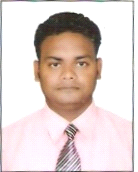 IMTIAZ	To build up my self as a quick learner & highly energetic person to face any challenge such as organization. Where the contribution will be acknowledge, if you would be given an opportunity. Have hardworking and self-motivated strong leadership quality and inter personal communication skill. Proven leadership skill involving managing, developing and motivating terms to achieve their objectives.Company Name		: AL FARDAN EXCHANGE (AL FARDAN GROUP)				 Financial Services industryAddress (Corporate off.)	: AL GHUWAIR BRANCH(SHARJAH)Position			:  TELLER (Cashier, FCY, Customer Support)Job Duration			: 14TH AUG-2014 to till Date.Job Responsibility: 	Good knowledge about AFEX CIRTEX, AFEX Online, WUPOS, TRAVELEZ SystemElectronic Fund Transfer Network (BANGADESH, INDIA, PAKISTAN, NEPAL, PHLIPIPINE, SAUDI ARABIA, SRI LANKA)WESTERN UNION, TRANS-FAST, EzRemit, INSTANT CASHTRAVELEZ, AML Documentation,FOREIGN CURRENCY (Sales / Purchase)NATIONAL BOND, EZTOP, HIMALREMIT, WPSTake care most of Customer Complain, Amendment, Cancellation for my branchTop Performer for: WUPOS, TRAVELEZ, NAGGAD TAKA, INSTANT CASH, AFEX Direct Bank, 				I was attained several workshop for AML Training, WUPOS/ AFEX Online/ New service, upgrading system,Company Name		: IndusInd BANK ( Auto Loan div. )				  :Selling car loan was the priority.Address (Corporate off.)	: 46,Shakespeare Sarani,kol-17Position			: Marketing OfficerJob Duration			: 20th May-2013 to 30th July2014Job Responsibility:		To sell car loanTo visit car dealers shop daily,to generates leads from them,to check their cibil reports,to verify customers office and residence address,to   authenticate  all document, to disburst  loan after approval.                                                Company Name		: HDFC BANK LTD.			  	 8, N.S.Road,kol-01  Address (Corporate off.)	:Same as Above.Position			: Marketing officerJob Duration			: 26th october-2010 to 18th may 2013Job Responsibility:.                        : Same as above.Workshop 		  	:AML TRAINING AND CUSTOMER CARE SERVICEOrganized By		 	: AL FARDAN EXCHANGE UAEStrong knowledge in computer operation. Such as, Windows Operating System Windows, Microsoft Office, Open Office, Online Application, E-mail, Web base, data base software, Mobile banking Software, Online money transfer system. Etc 1. BANGLA, 2. ENGLISH, 3.HINDI, 4.URDU, 5.ARABIObjective:Recent Employer:Past Employer 3 :Professional Training:Academic Qualification:Name of DegreeInstitute NamePassing YearFacultyResultName of DegreeInstitute NamePassing YearFacultyResultBABanga Bashi College(Calcutta University)2009MarketingSecond ClassWBBHSEKidderpore College, Kolkata2000ScienceSecond DivisionWBBSESt.Anthony High School.Kolkata2002ScienceFirst DivisionComputer Skills:Language Proficiency